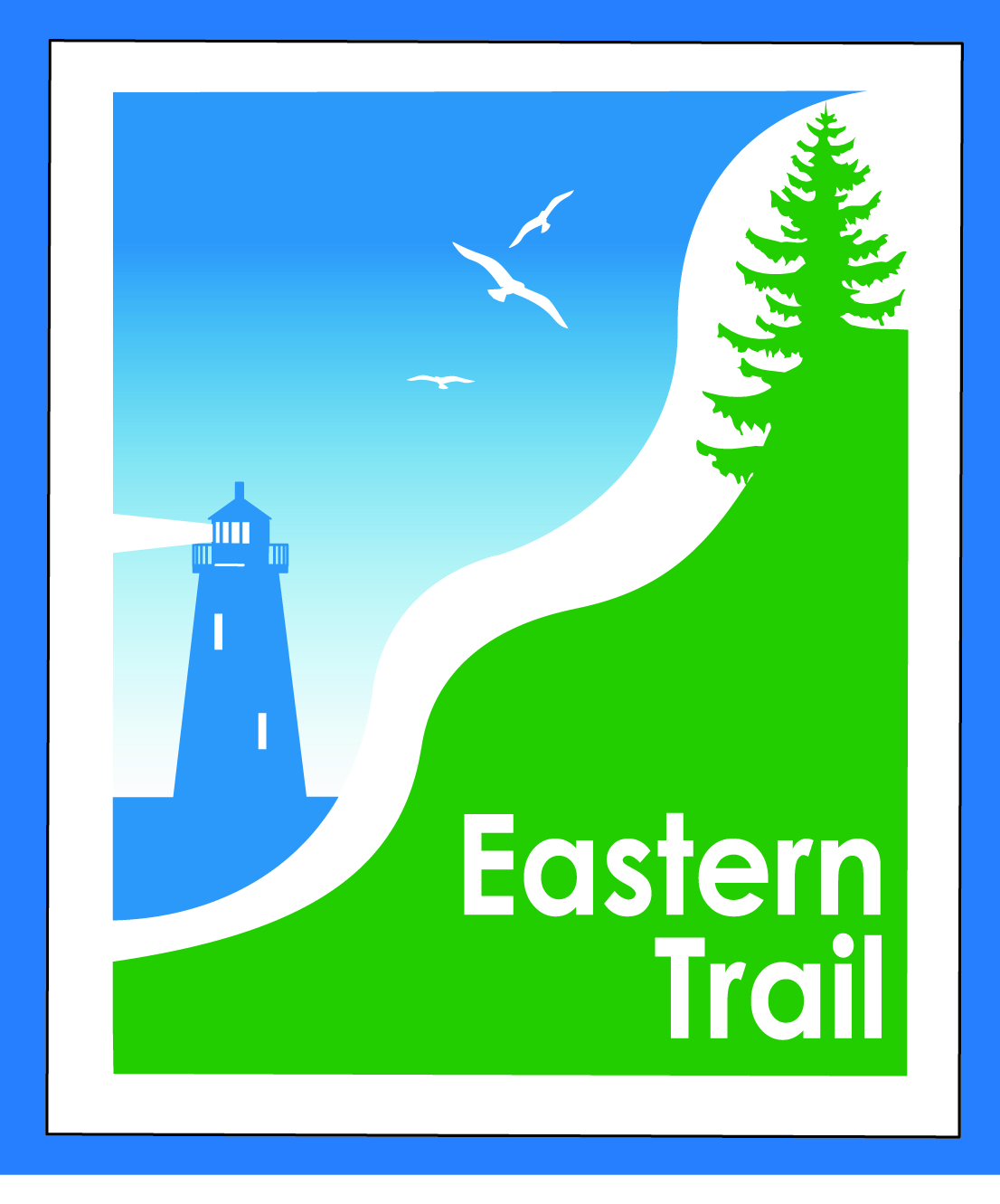                          ETMD Board of Directors –Agenda                        Kennebunk Town Hall   - Third Floor Conference Rm – March 8, 2017 -   8:30 – 10:30 a.m.		Welcome & Introductions – 2 min{{{{Minutes of January 11, 2016 (included) needs vote - 3 minFinancial  – Carole, Val – 20 minJanuary, February report included  - needs voteProposed projects:Event policy update2017 Economic Impact Study (update to 2014)John Andrews Memorial{{{{Operations – 25 min - Carole2017 trail funding PPI help for Wells; pending LOI or grant requests sent or pending General: Surplus signs, trustee vacanciesDues Scarborough received; Wells approved; Request to appear in South Berwick (ETMD position required re Varney St Bridge project)Status from other municipalities?Ongoing / Proposed Projects:   40 min    Scarborough –  019386.00  Bill, Carole “Gap” Wildlife monitoring projectStatus Kennebunk – Wells –  Marianne, Eric OOB proposed Subdivision – Megan, Val Reports from Municipalities  Outreach, amenities & Events – 15 min ETA Communications Plan; Ambassador Program Events (covered under Operations)Other Business?  –  5 minNext Meeting – April 12, 2017 Adjourn